Территориальная избирательная комиссияКовернинского района Нижегородской области__________________________________________________________________606570, Нижегородская область Ковернинский район, р.п. Ковернино, ул. К.Маркса, 4тел. 2-16-41; Email: 52t02602@s52.fci.ruУважаемая Анна Алексеевна!Территориальная избирательная комиссия Ковернинского муниципального района, согласно утвержденному  календарному плану мероприятий по подготовке и проведению выборов депутатов представительных органов муниципальных образований в единый день голосования 08.09.2019 года, просит вас опубликовать предварительный график проведения встреч с избирателями не позднее 20 августа 2019 года (Приложение)Председатель ТИК                                        О.В.ЛоскунинаПриложениеРуководствуясь частью 3 статьи  49  Закона Нижегородской области  от 30 сентября  2007 года № 108-З «О выборах депутатов представительных органов муниципальных образований Нижегородской области»  Территориальная избирательная комиссия   Ковернинского муниципального района определила список помещений, пригодных для проведения встреч с избирателями представителей кандидатов в депутаты представительных органов муниципальных образований Нижегородской области и возможные даты проведения встреч.Зарегистрированные кандидаты должны подать заявки на участие в этих встречах с указанием в них лиц, которые будут представлять этих кандидатов на каждой из встреч.    №      18__  от 13.08.2019     ___на № _______ от _____________Главному редактору газеты «Ковернинские новости»А.А. ЖгутовойНаименование клубного учрежденияНаименование клубного учрежденияАдресПредполагаемая дата и  время для проведения агитационных публичных мероприятийПредполагаемая дата и  время для проведения агитационных публичных мероприятийРуководитель клубного учрежденияБ. Крутовский СДКБ. Крутовский СДКд. Б. Круты, ул. Молодежная д. 35 01.09.201913:0001.09.201913:00Мартышова НинаФедоровнаГоревский СДК Горевский СДК с. Горево, ул. Медведева, д.22 30.08.201911:0030.08.201911:00Шевцова Елена ДмитриевнаАнисимовскийСДК АнисимовскийСДК д. Анисимово, ул. Молодежная д. 5801.09.201913:0001.09.201913:00Гурылева Софья ИоновнаШадринский СДК д. Шадрине, ул. Сельская. д. 31 д. Шадрине, ул. Сельская. д. 31 30.08.201913:00Горелова Наталия НиколаевнаГорелова Наталия НиколаевнаПонуровский СДК д. Понурово, ул.Молодежная, д. 6 д. Понурово, ул.Молодежная, д. 6 30.08.201913:00Ильина Татьяна ВалентиновнаИльина Татьяна ВалентиновнаСеминский СДК д. Семино, пл. Победы, д.1 д. Семино, пл. Победы, д.1 30.08.201912:00Шмелев Александр СергеевичШмелев Александр СергеевичСухоносовский танцевальный зал д. Сухоноска, ул. Красикова д.26 д. Сухоноска, ул. Красикова д.26 30.08.201913:00Вьюгина Валентина ИвановнаВьюгина Валентина ИвановнаЦентр досуга р.п. Ковернино Р.п. Ковернино, ул. К. Маркса д.26 Р.п. Ковернино, ул. К. Маркса д.26 30.08.201913:00Третьяков Вадим ГеоргиевичТретьяков Вадим ГеоргиевичБелбажский СДКс. Белбаж, ул. Школьная, д.5ас. Белбаж, ул. Школьная, д.5а30.08.201913:00Плющева Любовь ВасильевнаПлющева Любовь ВасильевнаХохломский СДК(танцевальный зал) С. Хохлома, ул. Центральная, д.2С. Хохлома, ул. Центральная, д.230.08.201913:00Ломтев Степан ВасильевичЛомтев Степан ВасильевичКаменский СДКД. Каменное, ул. Советская, д.58Д. Каменное, ул. Советская, д.5801.09.201913:00Сироткина Ольга АнатольевнаСироткина Ольга Анатольевна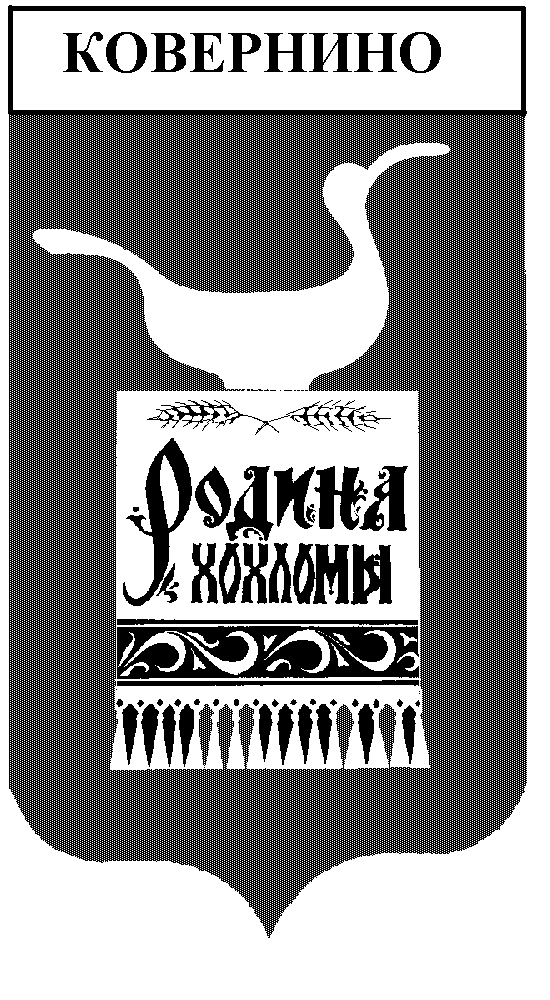 